S seznama izberi 10 knjig (9 pravljic in 1 pesniško zbirko)Pesmi: BRANJE V 3. RAZREDU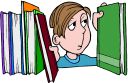 BOSCA, FrancescaJABOLČNI KRALJBUTTERWORTH, NickTAČKA – ČAROVNIŠKA MAČKAELY, LesleyLUKA JE MED NAMIGOODALL, JaneDOKTOR BELKOGORSCHLUTER, JuttaMALA MUCA IŠČE DOMKERMAUNER, AksinjaBELA KOT GALEBLEAF, MunroBIKEC FERDINANDLOBATO, ArcadioJUŠ IN GOSPOD MIŠONMAKAROVIČ, SvetlanaVEVERIČEK POSEBNE SORTEMARKUŠ, JasnaZbirka: Jurka Burka in mlade brihte:ŽIGA, KISLA KUMARICANIKOVA ČAROBNA FORMULAŠTIRI AFNE IN ANDREJKAČIRULI ZA SARINO SREČO …MORETI, LorenaTRIJE LISJAKIMUCK, DesaANICA IN …MUCK, DesaČUDEŽNA BOLHA MEGI IN …NORDQVIST, SvenOGNJEMET ZA LISJAKAO PETELINU IN ZMAJUPRAVLJICA O VETRUOREUSSLER, OtfriedPRAVLJICA O SAMOROGURECKNAGEL, FriderichMAJA IŠČE PRIJATELJICOSOKOLOV, CvetkaKOT NOČ IN DANSUHODOLČAN, PrimožLIPKO IN KOŠOROKŠTAMPE-ŽMAVC, BinaMESTO SCVETJAWILKON, PiortMUCA ROZALINDAGREGORČIČ Gorenc, BarbaraODSKOČNICEGREGORČIČ Gorenc, BarbaraISKANKEKOŠUTA, MiroslavLESTEV IN SIRČEKMAKAROVIČ, SvetlanaČUK NA PALICIPOJTE, POJTE, DROBNE PTICEMALČKI PALČKIŠTEFAN, AnjaLONČEK NA PIKEMENART SENICA, BarbaraKADAR KUKAVICA POJE